BHARATHIAR UNIVERSITY COIMBATORE 641 046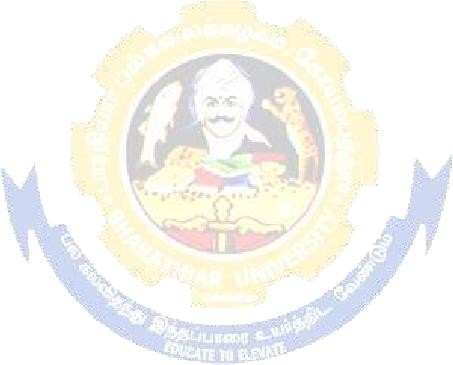 B Com GST Curriculum(For the students admitted during the academic year 2022 – 23 onwards)COURSE CODECOURSE CODECOURSE TITLECOURSE TITLECOURSE TITLECreditsHoursHoursHoursHoursMaximum MarksMaximum MarksMaximum MarksMaximum MarksMaximum MarksMaximum MarksMaximum MarksCOURSE CODECOURSE CODECOURSE TITLECOURSE TITLECOURSE TITLECreditsThe oryThe oryPrac ticalPrac ticalCIACIAESEESETotalTotalTotalFIRST SEMESTERFIRST SEMESTERFIRST SEMESTERFIRST SEMESTERFIRST SEMESTERFIRST SEMESTERFIRST SEMESTERFIRST SEMESTERFIRST SEMESTERFIRST SEMESTERFIRST SEMESTERFIRST SEMESTERFIRST SEMESTERFIRST SEMESTERFIRST SEMESTERFIRST SEMESTERFIRST SEMESTERIILanguage-ILanguage-ILanguage-I46650505050100100100IIIIEnglish-IEnglish-IEnglish-I46650505050100100100IIIIIICore I – Financial Accounting ICore I – Financial Accounting ICore I – Financial Accounting I46650505050100100100IIIIIICore II – Tax System in IndiaCore II – Tax System in IndiaCore II – Tax System in India45550505050100100100IIIIIIAllied : I - Business EconomicsAllied : I - Business EconomicsAllied : I - Business Economics45550505050100100100IVIVEnvironmental Studies #Environmental Studies #Environmental Studies #222--5050505050TotalTotalTotalTotalTotal223030250250300300550550550SECOND SEMESTERSECOND SEMESTERSECOND SEMESTERSECOND SEMESTERSECOND SEMESTERSECOND SEMESTERSECOND SEMESTERSECOND SEMESTERSECOND SEMESTERSECOND SEMESTERSECOND SEMESTERSECOND SEMESTERSECOND SEMESTERSECOND SEMESTERSECOND SEMESTERSECOND SEMESTERSECOND SEMESTERIILanguage-IILanguage-IILanguage-II46650505050100100100IIIIEnglish-IIEnglish-IIEnglish-II24425252525505050Language proficiency for employability Naan MudhalvanSchemehttp://kb.naanmudhalvan.in/Bh arathiar_University_(BU)Language proficiency for employability Naan MudhalvanSchemehttp://kb.naanmudhalvan.in/Bh arathiar_University_(BU)Language proficiency for employability Naan MudhalvanSchemehttp://kb.naanmudhalvan.in/Bh arathiar_University_(BU)22225252525505050IIIIIICore III – Financial Accounting IICore III – Financial Accounting IICore III – Financial Accounting II45550505050100100100IIIIIICore IV – Fundamentals of GSTCore IV – Fundamentals of GSTCore IV – Fundamentals of GST45550505050100100100IIIIIIAllied Paper II : Business MathematicsAllied Paper II : Business MathematicsAllied Paper II : Business Mathematics46650505050100100100IVIVValue Education – Human Rights #Value Education – Human Rights #Value Education – Human Rights #222--5050505050TotalTotalTotalTotalTotal223030250250300300550550550THIRD SEMESTERTHIRD SEMESTERTHIRD SEMESTERTHIRD SEMESTERTHIRD SEMESTERTHIRD SEMESTERTHIRD SEMESTERTHIRD SEMESTERTHIRD SEMESTERTHIRD SEMESTERTHIRD SEMESTERTHIRD SEMESTERTHIRD SEMESTERTHIRD SEMESTERTHIRD SEMESTERTHIRD SEMESTERTHIRD SEMESTERIILanguage-IIILanguage-IIILanguage-III46650505050100100100IIIIIICore V – Corporate AccountingCore V – Corporate AccountingCore V – Corporate Accounting35530304545757575IIIIIICore VI – Principles of MarketingCore VI – Principles of MarketingCore VI – Principles of Marketing34430304545757575IIIIIICore VII – Classification under GSTCore VII – Classification under GSTCore VII – Classification under GST34430304545757575IIIIIIAllied Paper III : Statistics for BusinessAllied Paper III : Statistics for BusinessAllied Paper III : Statistics for Business36630304545757575IVIVSkill based Subject -I : Naan Mudhalvan-Digital Skills for Employability(Microsoft Office Essentials) http://kb.naanmudhalvan.in/Special:Filepath/Microsoft_Course_Details.xlsxSkill based Subject -I : Naan Mudhalvan-Digital Skills for Employability(Microsoft Office Essentials) http://kb.naanmudhalvan.in/Special:Filepath/Microsoft_Course_Details.xlsxSkill based Subject -I : Naan Mudhalvan-Digital Skills for Employability(Microsoft Office Essentials) http://kb.naanmudhalvan.in/Special:Filepath/Microsoft_Course_Details.xlsx2--25257575100100100IVIVSkill Based Subject-I : Executive Business CommunicationSkill Based Subject-I : Executive Business CommunicationSkill Based Subject-I : Executive Business Communication33330304545757575IVIVTamil @ /Advanced Tamil # (or) Non-Major Elective – I : Yoga for Human Excellence #/ Women’s Rights # / Constitution of India#Tamil @ /Advanced Tamil # (or) Non-Major Elective – I : Yoga for Human Excellence #/ Women’s Rights # / Constitution of India#Tamil @ /Advanced Tamil # (or) Non-Major Elective – I : Yoga for Human Excellence #/ Women’s Rights # / Constitution of India#222--5050505050TotalTotalTotalTotalTotal233030225225400400625625625FOURTH SEMESTERFOURTH SEMESTERFOURTH SEMESTERFOURTH SEMESTERFOURTH SEMESTERFOURTH SEMESTERFOURTH SEMESTERFOURTH SEMESTERFOURTH SEMESTERFOURTH SEMESTERFOURTH SEMESTERFOURTH SEMESTERFOURTH SEMESTERFOURTH SEMESTERFOURTH SEMESTERFOURTH SEMESTERFOURTH SEMESTERIILanguage-IVLanguage-IVLanguage-IV46650505050100100100IIIIIICore VIII – Registration & Valuation under GSTCore VIII – Registration & Valuation under GSTCore VIII – Registration & Valuation under GST33330304545757575IIIIIICore IX – Financial ManagementCore IX – Financial ManagementCore IX – Financial Management44450505050100100100IIIIIICore X – Business Regulatory FrameworkCore X – Business Regulatory FrameworkCore X – Business Regulatory Framework33330304545757575IIIIIICore XI – Higher Corporate AccountingCore XI – Higher Corporate AccountingCore XI – Higher Corporate Accounting45550505050100100100IIIIIIAllied : IV : Indian economyAllied : IV : Indian economyAllied : IV : Indian economy34430304545757575IVIVSkillbasedSubject-2 -Nan Mudhalvan – office Fundamentalshttp://kb.naanmudhalvan.in/Bhara thiar University_(BU)SkillbasedSubject-2 -Nan Mudhalvan – office Fundamentalshttp://kb.naanmudhalvan.in/Bhara thiar University_(BU)SkillbasedSubject-2 -Nan Mudhalvan – office Fundamentalshttp://kb.naanmudhalvan.in/Bhara thiar University_(BU)23325252525505050IVIVTamil/Advanced Tamil (or)Non-major elective –II : General Awareness #Tamil/Advanced Tamil (or)Non-major elective –II : General Awareness #Tamil/Advanced Tamil (or)Non-major elective –II : General Awareness #2222--5050505050TotalTotalTotalTotalTotal2525272733265265360360625625625FIFTH SEMESTERFIFTH SEMESTERFIFTH SEMESTERFIFTH SEMESTERFIFTH SEMESTERFIFTH SEMESTERFIFTH SEMESTERFIFTH SEMESTERFIFTH SEMESTERFIFTH SEMESTERFIFTH SEMESTERFIFTH SEMESTERFIFTH SEMESTERFIFTH SEMESTERFIFTH SEMESTERFIFTH SEMESTERFIFTH SEMESTERFIFTH SEMESTERIIIIIICore XII – Income Tax law and PracticeCore XII – Income Tax law and PracticeCore XII – Income Tax law and Practice445550505050100100100IIIIIICore XIII– Assessment & Administration of GSTCore XIII– Assessment & Administration of GSTCore XIII– Assessment & Administration of GST445550505050100100100IIIIIICore XIV – Cost AccountingCore XIV – Cost AccountingCore XIV – Cost Accounting445550505050100100100IIIIIICore XV – Company LawCore XV – Company LawCore XV – Company Law444450505050100100100IIIIIICore XVI - Banking Law, Theory &PracticesCore XVI - Banking Law, Theory &PracticesCore XVI - Banking Law, Theory &Practices334430304545757575IIIIIIElective –I :Elective –I :Elective –I :444430304545757575IVIVSkill Based Subject-III : Fundamentals of EntrepreneurshipSkill Based Subject-III : Fundamentals of EntrepreneurshipSkill Based Subject-III : Fundamentals of Entrepreneurship33--3330304545757575TotalTotalTotalTotalTotal2626272733290290335335625625625SIXTH SEMESTERSIXTH SEMESTERSIXTH SEMESTERSIXTH SEMESTERSIXTH SEMESTERSIXTH SEMESTERSIXTH SEMESTERSIXTH SEMESTERSIXTH SEMESTERSIXTH SEMESTERSIXTH SEMESTERSIXTH SEMESTERSIXTH SEMESTERSIXTH SEMESTERSIXTH SEMESTERSIXTH SEMESTERSIXTH SEMESTERSIXTH SEMESTERIIIIIICore XVII – Management AccountingCore XVII – Management AccountingCore XVII – Management Accounting446650505050100100100IIIIIICore XVIII - Principles of AuditingCore XVIII - Principles of AuditingCore XVIII - Principles of Auditing445550505050100100100IIIIIICore XIX – Introduction to Customs LawCore XIX – Introduction to Customs LawCore XIX – Introduction to Customs Law335550505050100100100IIIIIICore XX- GST Practical trainingCore XX- GST Practical trainingCore XX- GST Practical training33--3330304545757575IIIIIIElective –II :Elective –II :Elective –II :334430304545757575IIIIIIElective –III :Elective –III :Elective –III :334430304545757575Skill based Subject-IV: Naan Mudhalvan – Fin Tech Course – 2(Capital Markets/Digital Marketing/Operational Logistics) http://kb.naanmudhalvan.in/Bharathiar_University_(BU)Skill based Subject-IV: Naan Mudhalvan – Fin Tech Course – 2(Capital Markets/Digital Marketing/Operational Logistics) http://kb.naanmudhalvan.in/Bharathiar_University_(BU)Skill based Subject-IV: Naan Mudhalvan – Fin Tech Course – 2(Capital Markets/Digital Marketing/Operational Logistics) http://kb.naanmudhalvan.in/Bharathiar_University_(BU)223325252525505050VVExtension Activities @Extension Activities @Extension Activities @22--5050--505050TotalTotalTotalTotalTotal2424272733315315310310625625625Grand TotalGrand TotalGrand TotalGrand TotalGrand Total142142171171991595159520052005360036003600ELECTIVE LISTELECTIVE LISTELECTIVE LISTELECTIVE LISTELECTIVE LISTELECTIVE LISTELECTIVE LISTELECTIVE LISTELECTIVE LISTELECTIVE LISTELECTIVE LISTELECTIVE LISTELECTIVE LISTELECTIVE LISTELECTIVE LISTELECTIVE 1ELECTIVE 1ALegal aspects of businessLegal aspects of businessLegal aspects of businessLegal aspects of businessLegal aspects of businessLegal aspects of businessLegal aspects of businessLegal aspects of businessLegal aspects of businessLegal aspects of businessLegal aspects of businessLegal aspects of businessELECTIVE 1ELECTIVE 1BConsumer Protection LawConsumer Protection LawConsumer Protection LawConsumer Protection LawConsumer Protection LawConsumer Protection LawConsumer Protection LawConsumer Protection LawConsumer Protection LawConsumer Protection LawConsumer Protection LawConsumer Protection LawELECTIVE 1ELECTIVE 1CCorporate GovernanceCorporate GovernanceCorporate GovernanceCorporate GovernanceCorporate GovernanceCorporate GovernanceCorporate GovernanceCorporate GovernanceCorporate GovernanceCorporate GovernanceCorporate GovernanceCorporate GovernanceELECTIVE 2ELECTIVE 2ACorporate LawCorporate LawCorporate LawCorporate LawCorporate LawCorporate LawCorporate LawCorporate LawCorporate LawCorporate LawCorporate LawCorporate LawELECTIVE 2ELECTIVE 2BIntroduction to Industry 4.0Introduction to Industry 4.0Introduction to Industry 4.0Introduction to Industry 4.0Introduction to Industry 4.0Introduction to Industry 4.0Introduction to Industry 4.0Introduction to Industry 4.0Introduction to Industry 4.0Introduction to Industry 4.0Introduction to Industry 4.0Introduction to Industry 4.0ELECTIVE 2ELECTIVE 2CBusiness Research MethodsBusiness Research MethodsBusiness Research MethodsBusiness Research MethodsBusiness Research MethodsBusiness Research MethodsBusiness Research MethodsBusiness Research MethodsBusiness Research MethodsBusiness Research MethodsBusiness Research MethodsBusiness Research MethodsELECTIVE 3ELECTIVE 3ACyber LawCyber LawCyber LawCyber LawCyber LawCyber LawCyber LawCyber LawCyber LawCyber LawCyber LawCyber LawELECTIVE 3ELECTIVE 3BE-CommerceE-CommerceE-CommerceE-CommerceE-CommerceE-CommerceE-CommerceE-CommerceE-CommerceE-CommerceE-CommerceE-CommerceELECTIVE 3ELECTIVE 3CProject & Viva VoceProject & Viva VoceProject & Viva VoceProject & Viva VoceProject & Viva VoceProject & Viva VoceProject & Viva VoceProject & Viva VoceProject & Viva VoceProject & Viva VoceProject & Viva VoceProject & Viva Voce